SKRIPSIAKTIVITAS ANTIBAKTERI NANOPARTIKEL KITOSAN DARI CANGKANG KERANG BULU (Anadara antiquata)TERHADAP Propionibacterium acnesOLEH:APRIDA YANTI
NPM: 192114096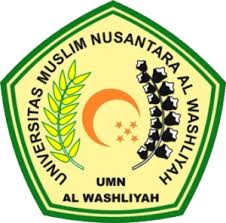 PROGRAM STUDI SARJANA FARMASI
FAKULTAS FARMASI
UNIVERSITAS MUSLIM NUSANTARA AL-WASHLIYAH
MEDAN
2023AKTIVITAS ANTIBAKTERI NANOPARTIKEL KITOSAN DARI CANGKANG KERANG BULU (Anadara antiquata) TERHADAP Propionibacterium acnesSKRIPSI Diajukan untuk melengkapi dan mememnuhi syarat-syarat untuk memeperoleh Gelar Sarjana Farmasi pada Program Studi Sarjana Farmasi Fakultas Farmasi Universitas Muslim Nusantara Al-WashliyahOLEH:APRIDA YANTI
NPM: 192114096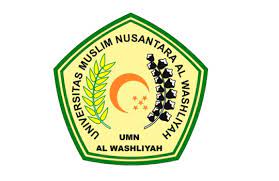 PROGRAM STUDI SARJANA FARMASIFAKULTAS FARMASIUNIVERSITAS MUSLIM NUSANTARA AL-WASHLIYAHMEDAN2023